             Открытый урок по окружающему миру                             В 3а классе 22.05.2018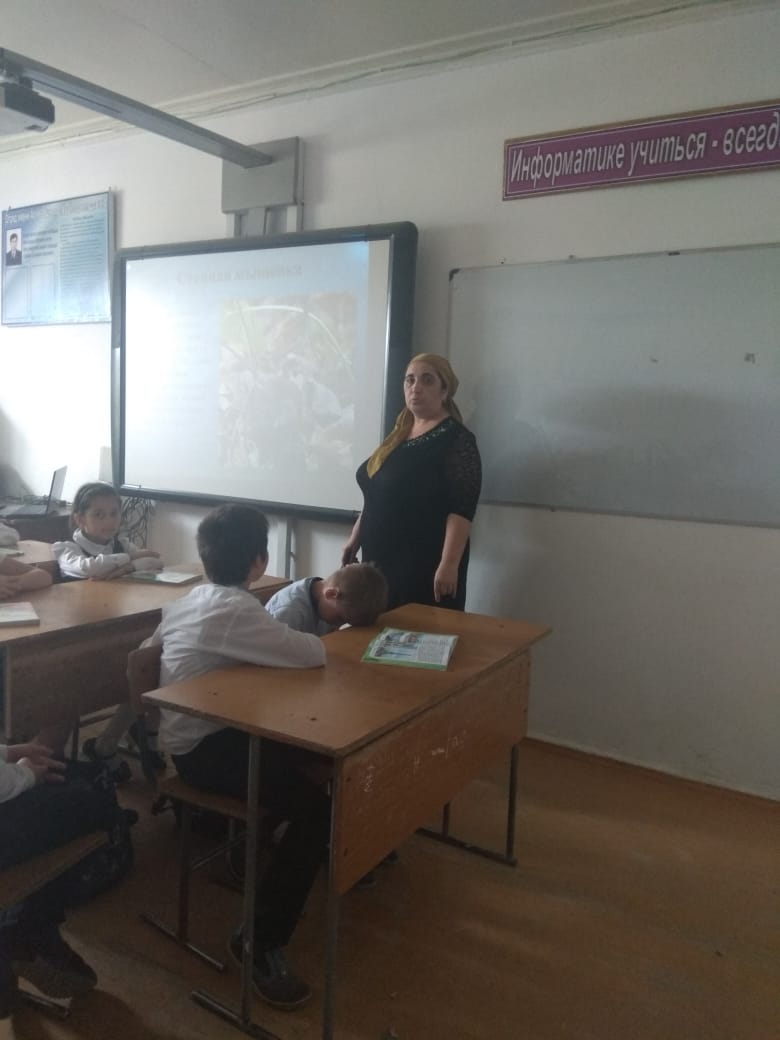 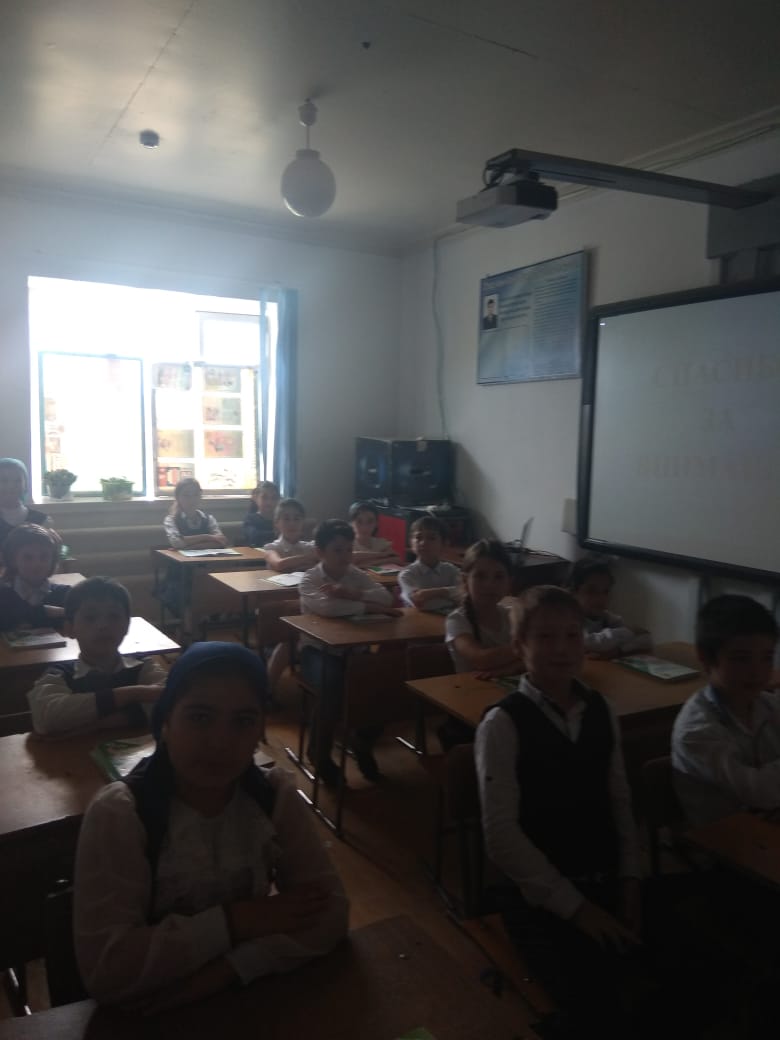 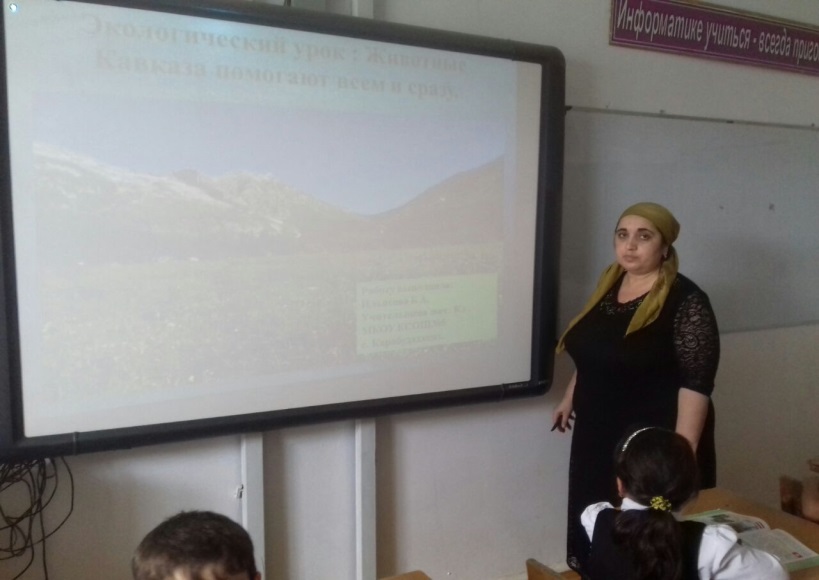                          Провела : Ильясова Б.А.                 